L’Ambassade de France en Lettonie et l’Institut français de Lettonie attribuent conjointement chaque année à quelques élèves au parcours remarquable une bourse d’études afin qu’ils puissent poursuivre leur formation en France.Description :Cette bourse est délivrée pour une année d’études dans un établissement d’enseignement supérieur français sanctionnant une formation de grade Master 1 ou Master 2. La Bourse du Gouvernement Français couvre les frais de séjour en France (860 € / mois) ainsi que les frais de couverture sociale. Les frais de voyage sont à la charge de l’élève.Conditions d’éligibilité :Avoir la nationalité lettonneÊtre titulaire d’un diplôme de Licence (ou équivalent)Avoir une maîtrise suffisante de la langue d’enseignement (français et/ou anglais)Ne pas être bénéficiaire d’une bourse attribuée par un autre ministère français, ni une bourse Erasmus+Constitution des dossiers de candidature :Les candidats à une Bourse du Gouvernement Français sont invités à transmettre un CV et une lettre de motivation en français (les candidatures rédigées en anglais sont acceptées pour les formations délivrées en anglais) par courriel à l’adresse suivante : baptiste.brossillon@institut-francais.lvDépôt des dossiers :La date limite de dépôt des dossiers est fixée au 6 mai 2024.Etapes de sélection :Sélection sur dossierEntretiens individuels (à compter du 20 mai)Annonce des résultats (1ère semaine de juin)Les candidats retenus devront compléter leur dossier dans un délai d’un mois après l’annonce des résultats (l’ensemble des éléments demandés sera communiqué ultérieurement).Adresse :Baptiste BrossillonChargé de mission pour la coopération scientifique, universitaire et l’innovationRaina bulvaris 9, Rīga, LV 1050Pour plus d’informations :baptiste.brossillon@institut-francais.lv ou sandra.urtane@institut-francais.lvKatru gadu studentiem no Latvijas ir iespēja pieteikties stipendijai studijām Francijā, kas tiek piešķirta konkursa kārtībā.Stipendijas apraksts:Stipendija tiek piešķirta viena mācību gada studijām kādā no Francijas augstskolām M1 vai M2 līmenī. Francijas valdības stipendija sedz uzturēšanās izdevumus Francijā (860€ / mēnesī) un apdrošināšanu. Ceļa izdevumus no Latvijas līdz Francijai sedz stipendiāts. Prasības:Latvijas valstspiederībaBakalaura vai maģistra pēdējā kursa students, absolventsPietiekamas franču vai angļu valodas zināšanas, lai mācītos izvēlētajā studiju programmāNesaņemt kādu citu Francijas institūcijas vai Erasmus + stipendiju. Pietiekšanās: CV un motivācijas vēstule franču valodā vai angļu valodā (studijām angļu valodā) jāiesniedz elektroniski, sūtot uz e-pastu: baptiste.brossillon@institut-francais.lvDokumentu iesniegšanas termiņi:Kandidatūras pieteikums jāiesniedz līdz 2024. gada 6. maijam. Kandidātu atlase:Pēc iesniegtajiem dokumentiemIndividuālas pārrunas ar kandidātiem, kuri tiks izvēlēti otrajai kārtai (pēc 20. maijam)Rezultāta pasludināšana (jūnija 1. puse)Mēneša laikā pēc rezultātu paziņošanas izraudzītajiem kandidātiem jāiesniedz stipendijas noformēšanai nepieciešamie dokumenti.Adrese:Baptiste BrossillonZinātnes, inovāciju un augstākās izglītības sadarbības projektu vadītājsRaina bulvāris 9, Rīga, LV 1050.Papildu informācija:baptiste.brossillon@institut-francais.lv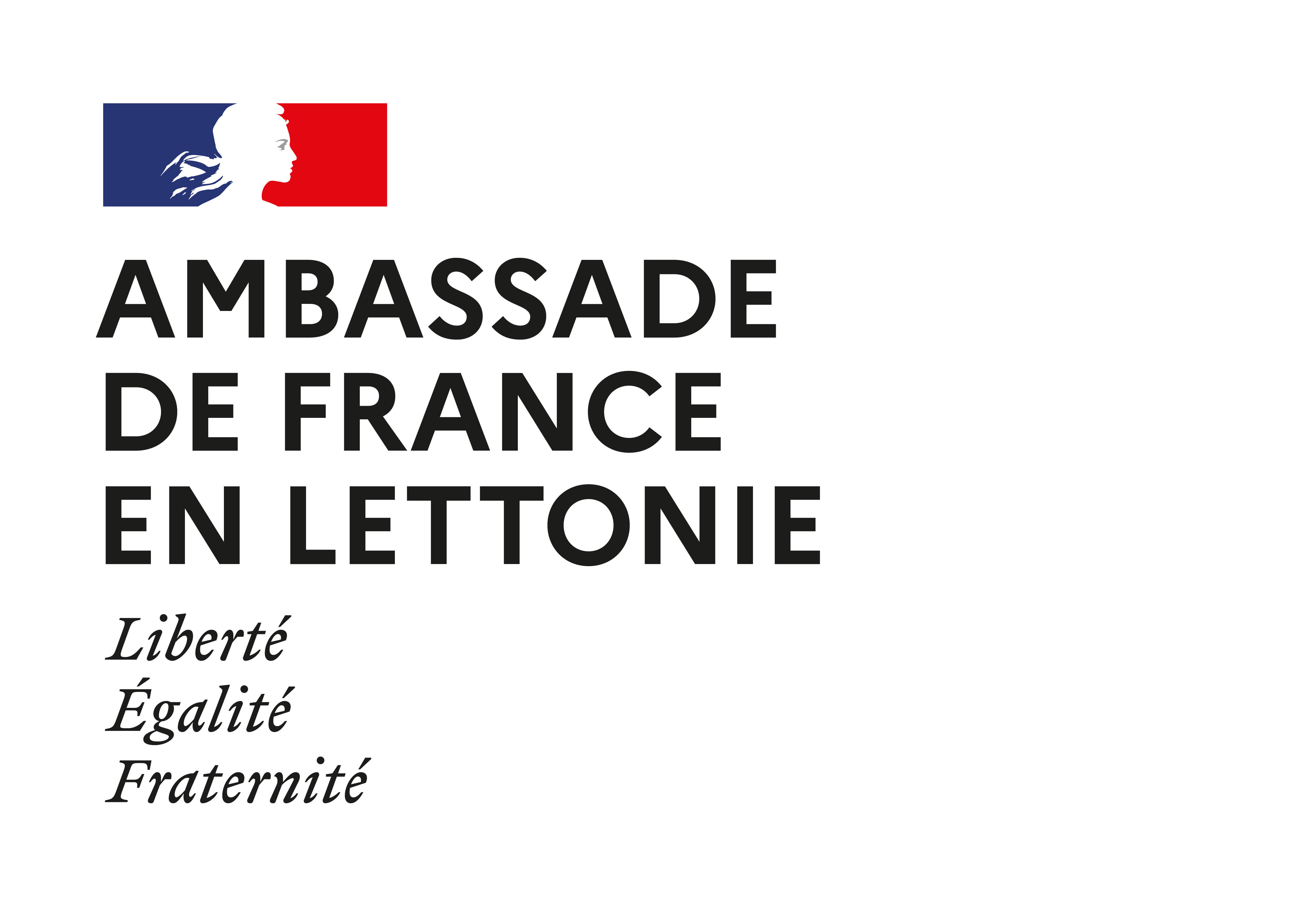 Bourse France Excellence-Appel à candidatures pour l’année universitaire 2024/2025Francijas valdības stipendija studijām Francijā2024./2025. mācību gads